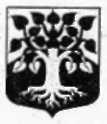 МУНИЦИПАЛЬНОЕ ОБРАЗОВАНИЕ«ЩЕГЛОВСКОЕ СЕЛЬСКОЕ ПОСЕЛЕНИЕ»ВСЕВОЛОЖСКОГО МУНИЦИПАЛЬНОГО РАЙОНАЛЕНИНГРАДСКОЙ ОБЛАСТИСОВЕТ ДЕПУТАТОВ РЕШЕНИЕ19.12. 2017 г. 									№12.4/17пос. ЩегловоОб утверждении тарифов на услуги по помывке предоставляемых гражданам муниципальным предприятием «Щегловская баня» Всеволожского района Ленинградской областиРассмотрев обращение директора МП «Щегловская баня» ВР ЛО Вавоевой Е.П. о повышении тарифов на услуги по помывке, предоставляемые гражданам муниципальным предприятием «Щегловская баня», принимая во внимание повышение тарифов в текущем 2017 году на энергоресурсы и, как следствие -  повышением себестоимости помывки, а также с целью снижения убыточности работы предприятия, советом депутатов принятоРЕШЕНИЕ:1.Утвердить с 01 января 2018 года предельные тарифы и установить порядок оплаты за услуги, предоставляемые гражданам муниципальным предприятием «Щегловская баня» Всеволожского района Ленинградской области:1.1.Установить минимальное время разовой помывки – полтора часа, тариф оплаты – 250 рублей.Установить оплату за помывку в бане за каждые последующие полчаса помывки в сумме 125 рублей после минимальной разовой помывки для всех категорий граждан.Установить минимальное время пребывания граждан в сауне – полтора часа, тариф оплаты – 600 рублей с одного посетителя.Для пенсионеров по старости, инвалидов всех групп и детей в возрасте до 10 лет (при предъявлении документов на льготу), установить 50% льготу на разовую помывку (1час 30 мин) от указанного выше тарифа.Настоящее решение вступает в силу со дня официального опубликования (обнародования).Контроль за исполнением данного решения возложить на постоянную комиссию по бюджету, налогам, инвестициям, торговле, предпринимательству и бытовому обслуживанию.Глава муниципального образования				Ю.А. Паламарчук